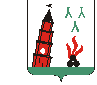 
АДМИНИСТРАЦИЯ   НЕВЬЯНСКОГО  ГОРОДСКОГО ОКРУГАПОСТАНОВЛЕНИЕот 07.12.2018                                                                                                      № 2186 -пг. НевьянскО внесении изменений в Порядок разработки, проведения экспертизы и утверждения проектов административных регламентов предоставления муниципальных услуг, утвержденный постановлением администрации Невьянского городского округа от 20.06.2011 № 1596-пВ соответствии с Федеральным законом от 27 июля 2010 года № 210-ФЗ «Об организации предоставления государственных и муниципальных услуг», руководствуясь Федеральным законом от 29 декабря 2017 года № 479-ФЗ «О внесении изменений в Федеральный закон «Об организации предоставления государственных и муниципальных услуг» в части закрепления возможности предоставления в многофункциональных центрах предоставления государственных и муниципальных услуг нескольких государственных (муниципальных) услуг посредством подачи заявителем единого заявления», Федеральным законом от 06 октября 2003 года № 131-ФЗ «Об общих принципах организации местного самоуправления в Российской Федерации», статьей 31 Устава Невьянского городского округа ПОСТАНОВЛЯЕТ:Внести изменение в Порядок разработки, проведения экспертизы и утверждения проектов административных регламентов предоставления муниципальных услуг, утвержденный постановлением администрации Невьянского городского округа изложив пункт 3.6. раздела 3 в следующей редакции: 	«3.6. Срок, отведенный для проведения независимой экспертизы, указывается при размещении проекта административного регламента на официальном сайте в информационно-телекоммуникационной сети «Интернет», и не может быть менее пятнадцати дней со дня размещения проекта административного регламента в сети «Интернет» на официальном сайте.».  Контроль за исполнением настоящего постановления возложить на заместителя главы администрации Невьянского городского округа по вопросам промышленности, экономики и финансов – начальника Финансового управления А.М. Балашова. 3. Опубликовать настоящее постановление в газете «Муниципальный вестник Невьянского городского округа», разместить на официальном сайте Невьянского городского округа в информационно-телекоммуникационной сети «Интернет».Глава Невьянского городского округа                                                                                                        А.А. Берчук